EJERCICIOS DE CALIGRAFÍA SEMANA 24 AL 27 DE OCTUBRE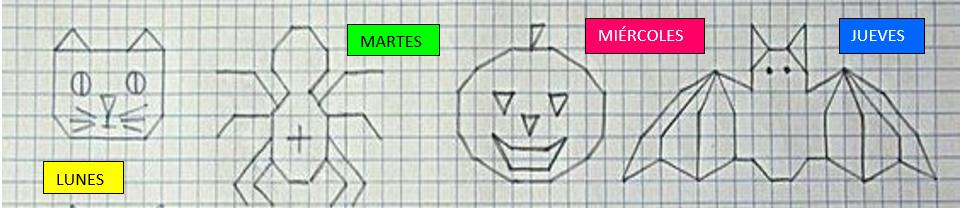 